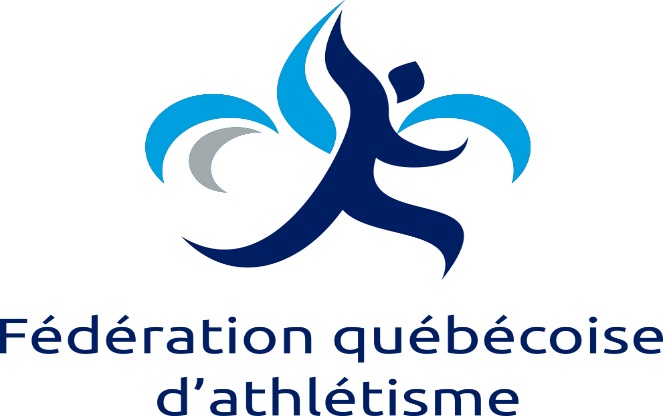 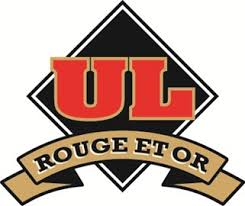 Date limite d’inscription :Lundi 9 aout 2021 / 17 hRENSEIGNEMENTS GÉNÉRAUXDates :14 août 2021Heures :Samedi de 13h00 à 22h30Organismes responsables :Club d’athlétisme de l’Université LavalFédération québécoise d’athlétismeResponsables de la compétition :Directeur de la rencontre :	Alex Bussières       alex.bussieres@sas.ulaval.caDélégué technique :	Nana Momoh	nmomoh@athletisme.qc.ca RENSEIGNEMENTS TECHNIQUESSanctions :Fédération québécoise d’athlétismeAthlétisme CanadaInstallations :Piste de 400m, 8 couloirs en revêtement synthétique Pointes:		7mm maximumEngins:		Tous les engins sont fournisGradins:		10000 placesChronométrage:		FinishlynxVestiaire et douchesCasse-croûteImportant En fonction de la disponibilité restreinte des installations ainsi que des adaptations à mettre en place pour permettre la tenue d'une compétition dans le contexte sanitaire actuel, le nombre d'inscriptions acceptées dans les concours sera limité.  Inscription :Date limite d’inscription: lundi 9 août à 17h00, à l’adresse suivante : 
Coût : 25,00 $ par épreuveAffiliationSeuls les athlètes affiliés à la FQA dans le secteur « compétitif » pour l’année 2021 seront admissibles à une participation à la Soirée Rouge et Or #1.Les nouveaux athlètes devront être affiliés dans Trackie par les responsables de club au plus tard le mardi 3 août 2021 afin que leur participation soit autorisée.Modalités de paiement :Paiement en ligne sur www.trackie.com via PayPal ou par carte de crédit.Liste des épreuvesBenjCadJunSénVétBenjCadJunSénVétFHHORAIRE PROVISOIRE DE COMPÉTITION (mise à jour : 16 juillet 2021)HORAIRE PROVISOIRE DE COMPÉTITION (mise à jour : 16 juillet 2021)HORAIRE PROVISOIRE DE COMPÉTITION (mise à jour : 16 juillet 2021)HORAIRE PROVISOIRE DE COMPÉTITION (mise à jour : 16 juillet 2021)HORAIRE PROVISOIRE DE COMPÉTITION (mise à jour : 16 juillet 2021)HORAIRE PROVISOIRE DE COMPÉTITION (mise à jour : 16 juillet 2021)HORAIRE PROVISOIRE DE COMPÉTITION (mise à jour : 16 juillet 2021)HORAIRE PROVISOIRE DE COMPÉTITION (mise à jour : 16 juillet 2021)HORAIRE PROVISOIRE DE COMPÉTITION (mise à jour : 16 juillet 2021)HORAIRE PROVISOIRE DE COMPÉTITION (mise à jour : 16 juillet 2021)HORAIRE PROVISOIRE DE COMPÉTITION (mise à jour : 16 juillet 2021)HORAIRE PROVISOIRE DE COMPÉTITION (mise à jour : 16 juillet 2021)Samedi 24 juillet 2021Samedi 24 juillet 2021Samedi 24 juillet 2021Samedi 24 juillet 2021Samedi 24 juillet 2021HEURE#ÉPREUVECATÉGORIEH / FH / FTOURTOURNBRE PARTIC.NBRE PARTIC.FINCOMMENTAIRESCOMMENTAIRES13 h 00LongueurOuvertFFFinaleFinaleMarteauOuvertHHFinaleFinalePercheOuvertFFFinaleFinale100m/110m haiePar catégorieF et HF et HFinaleFinale100mOuvertF et HF et HPrélim.Prélim.1500m SteepleCadetF et HF et HF.S.C.F.S.C.Sans rivièresSans rivières2000m SteepleJuvénileFFF.S.C.F.S.C.Avec Rivière 30’’Avec Rivière 30’’2000m SteepleJuvénileHHF.S.C.F.S.C.Avec Rivière 33’’Avec Rivière 33’’100mOuvertF et HF et HFinaleFinaleMarteauOuvertFFFinaleFinalePercheOuvertHHFinaleFinaleLongueurOuvertHHFinaleFinale400m haieOuvertF et HF et HF.S.C.F.S.C.DisqueOuvertHHFinaleFinalePAUSE SOUPERPAUSE SOUPERPAUSE SOUPERPAUSE SOUPERPAUSE SOUPERPAUSE SOUPERPAUSE SOUPERPAUSE SOUPERPAUSE SOUPERPAUSE SOUPERPAUSE SOUPER18 h 00200mOuvertF et HF et HF.S.C.F.S.C.DisqueOuvertFFFinaleFinaleTripleOuvertHHFinaleFinaleHauteurOuvertFFFinaleFinale800mOuvertF et HF et HF.S.C.F.S.C.1500mOuvertF et HF et HF.S.C.F.S.C.PoidsOuvertHHFinaleFinaleTriple sautOuvertFFFinaleFinaleHauteurOuvertHHFinaleFinalePoidsOuvertFFFinaleFinale3000m SteepleOuvertF et HF et HF.S.C.F.S.C.